LASTA-SEULA TAUSTATIETOKARTOITUSLOMAKE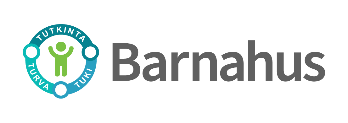 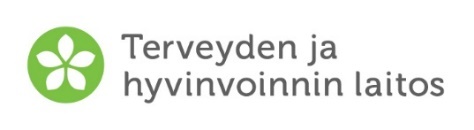 1. Taustatiedot1. Taustatiedot1. Taustatiedot1. Taustatiedot1. Taustatiedot1. Taustatiedota) R/S-nro:b) Ilmoitus tehty poliisille:      c) Lastensuojeluilmoitus tehty:      d) Konsultaatiopyynnön saapumispvm:      e) Lomakkeen täyttöpvm:      f) Lasta-seula käsittelyn pvm:      g) Lapsen nimi: g) Lapsen nimi: h) Lapsen henkilötunnus:i) Lapsen ikä:j) Lapsen sukupuoli: j) Lapsen sukupuoli: k) Lapsen asioista vastaava ns. oma työntekijä: k) Lapsen asioista vastaava ns. oma työntekijä: k) Lapsen asioista vastaava ns. oma työntekijä: l) Epäiltyä rikosta tutkiva poliisi: l) Epäiltyä rikosta tutkiva poliisi: l) Epäiltyä rikosta tutkiva poliisi: 2. Epäilty rikos ja sen viimeisin tapahtuma-aika2. Epäilty rikos ja sen viimeisin tapahtuma-aika2. Epäilty rikos ja sen viimeisin tapahtuma-aika2. Epäilty rikos ja sen viimeisin tapahtuma-aika2. Epäilty rikos ja sen viimeisin tapahtuma-aikaa) Tapahtuma-aika:      a) Tapahtuma-aika:      kylläeiLisätietoja:b) Onko epäilty rikos:Kerran tapahtuvaLisätietoja:b) Onko epäilty rikos:Toistuvasti tapahtuvaLisätietoja:c) Epäilynä oleva rikos:Pahoinpitely (pp)Lisätietoja:c) Epäilynä oleva rikos:Seksuaalirikos (SERI)Lisätietoja:c) Epäilynä oleva rikos:Muu. Mikä?      Muu. Mikä?      Muu. Mikä?      Lisätietoja:d) Liittyykö tekoon online -komponentti?d) Liittyykö tekoon online -komponentti?3. Somaattiset tutkimukset ja niiden kiireellisyysarvio3. Somaattiset tutkimukset ja niiden kiireellisyysarvio3. Somaattiset tutkimukset ja niiden kiireellisyysarvio3. Somaattiset tutkimukset ja niiden kiireellisyysarvio3. Somaattiset tutkimukset ja niiden kiireellisyysarviokylläeiLisätietoja:a) Somaattiset tutkimukset on tehty. Paikka ja pvm: a) Somaattiset tutkimukset on tehty. Paikka ja pvm: Lisätietoja:b) Kiireellisyysarviob) Kiireellisyysarviob) Kiireellisyysarviob) KiireellisyysarvioLisätietoja:Akuuttipp <7(-14) vrk tai havaittava vamma: tutkimus heti, päivystyksellisesti; SERI < 72h tai hoitoavaativa vamma: tutkimus heti, päivystyksellisestiLisätietoja:KiireellinenSERI ≥ 72 h, mutta < 2 vko, mahdollisimman pian, tavoite = 1 vrkLisätietoja:Ei kiireellinenpp > 7 vrk ja lapsi oireeton, tutkimus erikseen sovittavana aikana paikallisten käytäntöjenmukaan, SERI >2 vko, tutkimus erikseen sovittavana aikana paikallisten käytäntöjen mukaanLisätietoja:4. Lapsen asuminen, huoltajuus, perhesuhteet, vk / koulu ja lapsen sekä vanhempien äidinkieli ja kansalaisuus4. Lapsen asuminen, huoltajuus, perhesuhteet, vk / koulu ja lapsen sekä vanhempien äidinkieli ja kansalaisuus4. Lapsen asuminen, huoltajuus, perhesuhteet, vk / koulu ja lapsen sekä vanhempien äidinkieli ja kansalaisuus4. Lapsen asuminen, huoltajuus, perhesuhteet, vk / koulu ja lapsen sekä vanhempien äidinkieli ja kansalaisuus4. Lapsen asuminen, huoltajuus, perhesuhteet, vk / koulu ja lapsen sekä vanhempien äidinkieli ja kansalaisuusa) Lapsen asuminena) Lapsen asuminenkylläeiLisätietoja mm. perhesuhteista:       Molempien vanhempien kanssa       Molempien vanhempien kanssaLisätietoja mm. perhesuhteista:       Toisen vanhemman kanssa       Toisen vanhemman kanssaLisätietoja mm. perhesuhteista:       Vuorosopimuksella vanhempien kanssa       Vuorosopimuksella vanhempien kanssaLisätietoja mm. perhesuhteista:       Sijoitettuna       SijoitettunaLisätietoja mm. perhesuhteista:b) Lapsen huoltajuusb) Lapsen huoltajuusb) Lapsen huoltajuusb) Lapsen huoltajuusLisätietoja mm. perhesuhteista:       Yhteishuoltajuus       YhteishuoltajuusLisätietoja mm. perhesuhteista:       Oheishuoltajuus       OheishuoltajuusLisätietoja mm. perhesuhteista:       Yksinhuoltaja, kuka:             Yksinhuoltaja, kuka:             Yksinhuoltaja, kuka:             Yksinhuoltaja, kuka:      Lisätietoja mm. perhesuhteista:       Oheishuoltaja, kuka:             Oheishuoltaja, kuka:             Oheishuoltaja, kuka:             Oheishuoltaja, kuka:      Lisätietoja mm. perhesuhteista:c) Äidinkieli       Lapsen:         Äidin:         Isän:      c) Äidinkieli       Lapsen:         Äidin:         Isän:      c) Äidinkieli       Lapsen:         Äidin:         Isän:      c) Äidinkieli       Lapsen:         Äidin:         Isän:      Lisätietoja mm. perhesuhteista:       Asiointikieli         Tarvitaanko tulkkiaLisätietoja mm. perhesuhteista:d) Kansalaisuus       Lapsen:         Äidin:         Isän:      d) Kansalaisuus       Lapsen:         Äidin:         Isän:      d) Kansalaisuus       Lapsen:         Äidin:         Isän:      d) Kansalaisuus       Lapsen:         Äidin:         Isän:      Lisätietoja mm. perhesuhteista:e) Päivähoito:      e) Päivähoito:      e) Päivähoito:      e) Päivähoito:      f) Koulu:      5. Olemassa oleva aktiivinen yhteistyö:      6. Onko lapsi hoidon / tuen piirissä?:      7. Toive moniammatillisesta palaverista / LASTA-palaverista:      8. Prosessiin liittyvät perustiedot8. Prosessiin liittyvät perustiedot8. Prosessiin liittyvät perustiedot8. Prosessiin liittyvät perustiedota) Rikosepäily on syntynytkylläeiLisätietoja:       Lapsi on kertonut vanhemmalle / vanhemmille Lisätietoja:       Lapsi on kertonut jollekin muulle, kenelle?      Lisätietoja:       Joku toinen on kertonut, kuka?      Lisätietoja:       Lapsen käyttäytymisestä, minkälaisesta?      Lisätietoja:       Havainnot fyysisistä jäljistä, mistä?      Lisätietoja:       Jostakin muusta asiasta, mistä?      Lisätietoja:       Onko asiaa käsitelty muussa viranomaistahossa ennen esitutkintaa? (Jos vastaus on       kyllä, lisätietoja kohtaan ohjeeksi tarkennus siitä, kuka, missä ja miten.)Lisätietoja:b) Onko esitutkintaan liittyen kuultukylläeiLisätietoja:       Lasta, kuka ja milloin?      Lisätietoja:       Epäilyn alaisena olevaa henkilöä, ketä?      Lisätietoja:       Jotain muuta henkilöä, ketä?      Lisätietoja:c) Onko lapselle haettu edunvalvojaa rikosprosessiin?       Jos kyllä, niin henkilön nimi ja yhteystiedot: Lisätietoja:d) Epäilty henkilö ond) Epäilty henkilö ond) Epäilty henkilö onLisätietoja:       Perheen sisäinen henkilö, kuka?      Lisätietoja:       Lähipiiriin kuuluva henkilö, kuka?      Lisätietoja:       Ulkopuolinen henkilö, kuka?      Lisätietoja:9. Sosiaalihuollon työskentelyyn liittyvät perustiedot9. Sosiaalihuollon työskentelyyn liittyvät perustiedot9. Sosiaalihuollon työskentelyyn liittyvät perustiedot9. Sosiaalihuollon työskentelyyn liittyvät perustiedota) Missä lapsen prosessi on sosiaalihuollossa?kylläeiLisätietoja:       Palvelutarpeen arvioLisätietoja:       Sosiaalihuollon asiakkuus (ei lastensuojelun asiakkuutta)Lisätietoja:       Lastensuojelun avohuollon asiakkuusLisätietoja:       Avohuollon sijoitusLisätietoja:       Kiireellinen sijoitusLisätietoja:       HuostaanottoLisätietoja:       Jälkihuollon asiakkuusLisätietoja:b) Onko lapsesta tehty muita lastensuojeluilmoituksia tai yhteydenottoja sosiaalihuoltoon tuen tarpeen arvioimiseksi?Lisätietoja:c) Onko lapsen perheessä / perheissä ollut sosiaalihuollon ja / tai lastensuojelun asiakkuutta ennen kyseessä olevaan epäilyä?Lisätietoja:d) Onko kyseessä olevaan epäilyyn liittyen tehty seuraavia toimenpiteitä ja/tai asioita?d) Onko kyseessä olevaan epäilyyn liittyen tehty seuraavia toimenpiteitä ja/tai asioita?d) Onko kyseessä olevaan epäilyyn liittyen tehty seuraavia toimenpiteitä ja/tai asioita?Lisätietoja:       Kerrottu vanhemmalle / vanhemmilleLisätietoja:       Kerrottu lapselleLisätietoja:       Tavattu lasta yksinLisätietoja:       Tavattu lasta vanhemman / vanhempien tms. kanssaLisätietoja:       Tavattu vanhempaa / vanhempia ilman lastaLisätietoja:       Sosiaalihuolto odottaa tietoa käynnistyykö poliisin esitutkintaLisätietoja:e) Onko lapselle haettu edunvalvojaa lastensuojeluprosessiin?Lisätietoja:             Jos kyllä, niin henkilön nimi ja yhteystiedot:             Jos kyllä, niin henkilön nimi ja yhteystiedot:             Jos kyllä, niin henkilön nimi ja yhteystiedot:             Jos kyllä, niin henkilön nimi ja yhteystiedot:      10. Lapsen terveydentilaan ja kehitykseen liittyvät tekijät10. Lapsen terveydentilaan ja kehitykseen liittyvät tekijät10. Lapsen terveydentilaan ja kehitykseen liittyvät tekijät10. Lapsen terveydentilaan ja kehitykseen liittyvät tekijät10. Lapsen terveydentilaan ja kehitykseen liittyvät tekijät10. Lapsen terveydentilaan ja kehitykseen liittyvät tekijät10. Lapsen terveydentilaan ja kehitykseen liittyvät tekijät10. Lapsen terveydentilaan ja kehitykseen liittyvät tekijätTieto saatuTieto saatuTieto saatuTieto saatuTieto saatuTieto saatuLisätietojaterveydenhuollostaterveydenhuollostaterveydenhuollostasosiaalihuollostasosiaalihuollostasosiaalihuollostaLisätietojakylläeieoskylläeieosLisätietojaa) Onko viranomaisen toimesta aiemmin epäilty / todettu lapsen tulleen pahoinpidellyksi?b) Onko viranomaisen toimesta aiemmin epäilty / todettu lapsen tulleen seksuaalisesti hyväksikäytetyksi?c) Onko aiempia merkintöjä, jotka saattavat viitata lapsen joutuneen seksuaalirikoksen tai pahoinpitelyn kohteeksi?d) Onko lapsi raskaana / onko lapsella sukupuolitauteja /onko lapsella ollut sukupuolitauteja?e) Onko lapsella pitkäaikaissairauksia? Mitä?f) Onko merkintöjä aikaisemmista traumaattisista kokemuksista?g) Onko lapsella toistuvia tai muuten merkittäviä käyntejä julkisessa terveydenhuollossa?h) Onko lapsella toistuvia tai muuten merkittäviä käyntejä yksityisellä sektorilla?i) Onko lapsella toistuvia poisjäämisiä terveyden-huoltokäynneiltä?j) Onko merkintöjä lapsen riskikäyttäytymisestä?k) Onko merkintöjä lapsen käyttäytymisen tai tunnesäätelyn ongelmista (esim. käytöshäiriö)?l) Onko merkintöjä lapsen kehityksen ongelmista?m) Onko muuta merkittävää tietoa lapsen terveyden-tilaan ja kehitykseen liittyen (esim. hoidon ja huolen-pidon laiminlyöntiä, rokottamatta jättämistä)?n) Onko merkintöjä hampaiden hyvinvoinnin laiminlyömisestä?11. Vanhempiin, perheeseen ja olosuhteisiin liittyvät tiedot11. Vanhempiin, perheeseen ja olosuhteisiin liittyvät tiedot11. Vanhempiin, perheeseen ja olosuhteisiin liittyvät tiedot11. Vanhempiin, perheeseen ja olosuhteisiin liittyvät tiedot11. Vanhempiin, perheeseen ja olosuhteisiin liittyvät tiedot11. Vanhempiin, perheeseen ja olosuhteisiin liittyvät tiedot11. Vanhempiin, perheeseen ja olosuhteisiin liittyvät tiedot11. Vanhempiin, perheeseen ja olosuhteisiin liittyvät tiedotTieto saatuTieto saatuTieto saatuTieto saatuTieto saatuTieto saatuLisätietojaterveydenhuollostaterveydenhuollostaterveydenhuollostasosiaalihuollostasosiaalihuollostasosiaalihuollostaLisätietojakylläeieoskylläeieosLisätietojaa) Onko lapsella / perheellä merkittävää muutto-historiaa?b) Onko lapsen perheen / perheiden muista lapsista huolta?c) Suhtautuuko lapsen vanhempi tai jompikumpi vanhemmista myönteisesti kuritusväkivallan käyttöön lapsen / lastensa kasvatuksessa? Kirjaa lisätietoja kohtaan mistä tieto on saatu.Onko ollutOnko ollutOnko ollutOnko ollutOnko ollutOnko ollutOnko ollutd) lastensuojelun päivystyksellisiä kotikäyntejäe) poliisin perheväkivalta- ja/tai kotihälytystehtäviäf) Onko vanhemmilla riitaa lapsen huoltoon, asumiseen tai tapaamiseen liittyen?g) Onko vanhemmalla / vanhemmilla tai muulla perheenjäsenellä päihdeongelmia, mielenterveys-ongelmia, peli- tai muita riippuvuuksia? Kirjaa olemassa oleva hoito- tai palvelukontakti, jos tiedossa, lisätietoja kohtaan.h) Onko vanhemmilla merkittäviä tai useita kuormitus-tekijöitä elämässään (esim. puutteellinen sosiaalinen verkosto, uupumus, taloudelliset vaikeudet, sairaus tai parisuhdeongelmat)?i) Onko vanhemmilla aiempia väkivaltaan liittyviä tai muita järkyttäviä kokemuksia?j) Kohdistuuko lapseen kunniaan liittyvän tai muuta kulttuurisen väkivallan (esim. ympärileikkaus) uhkaa?k) Onko viitteitä puutteellisesta valvonnasta ja/tai hoivasta?12. Onko tämänhetkisten tietojen perusteella olemassa seuraavia alla mainittuja riskejä12. Onko tämänhetkisten tietojen perusteella olemassa seuraavia alla mainittuja riskejä12. Onko tämänhetkisten tietojen perusteella olemassa seuraavia alla mainittuja riskejä12. Onko tämänhetkisten tietojen perusteella olemassa seuraavia alla mainittuja riskejä12. Onko tämänhetkisten tietojen perusteella olemassa seuraavia alla mainittuja riskejäkylläeieosLisätietoja:a) Vanhemman tai muun perheenjäsenen itsemurhan riskiä?Lisätietoja:b) Perhesurman riskiä?Lisätietoja:c) Vanhemman tai muun perheenjäsenen vainoamisen riskiä?Lisätietoja:d) Onko viitteitä ihmiskaupasta?Lisätietoja:e) Onko muita vanhempiin, perheeseen tai olosuhteisiin liittyviä huolia?Lisätietoja:13. Tapauksen jatko13. Tapauksen jatko13. Tapauksen jatko13. Tapauksen jatko13. Tapauksen jatkoa) Virka-apupyyntö lasten ja nuorten oik.psyk. yksiköllea) Virka-apupyyntö lasten ja nuorten oik.psyk. yksiköllekylläeiLisätietoja:Peruste virka-apupyynnölleLapsen ikäLisätietoja:Peruste virka-apupyynnölleLapsen kehitysviiveLisätietoja:Peruste virka-apupyynnölleLapsen psyykkinen oireiluLisätietoja:Peruste virka-apupyynnölleLasta on mahdollisesti johdateltuLisätietoja:Peruste virka-apupyynnölleLapsen haastateltavuuden arviointiLisätietoja:Peruste virka-apupyynnölleMuu peruste. Mikä?      Muu peruste. Mikä?      Muu peruste. Mikä?      Lisätietoja:b) Tutkinta rajoitetaanb) Tutkinta rajoitetaankylläeiLisätietoja:Peruste rajoittamiselleKohtuusLisätietoja:Peruste rajoittamiselleVähäisyysLisätietoja:Peruste rajoittamiselleEi näyttöäLisätietoja:Peruste rajoittamiselleMuu peruste. Mikä?      Muu peruste. Mikä?      Muu peruste. Mikä?      Lisätietoja:c) Muita jatkotoimenpiteitäc) Muita jatkotoimenpiteitäkylläeiLisätietoja:Poliisi ottaa vetovastuun, kuulee yksinLisätietoja:Poliisi kuulee yksikön työntekijän tukemanaLisätietoja:Lastensuojelu ottaa vetovastuunLisätietoja:d) Toimet lapsen turvaamiseksi:d) Toimet lapsen turvaamiseksi:d) Toimet lapsen turvaamiseksi:d) Toimet lapsen turvaamiseksi:d) Toimet lapsen turvaamiseksi:e) Toimet vanhempien ja perheen tukemiseksi:e) Toimet vanhempien ja perheen tukemiseksi:e) Toimet vanhempien ja perheen tukemiseksi:e) Toimet vanhempien ja perheen tukemiseksi:e) Toimet vanhempien ja perheen tukemiseksi:14. Taustatietojen perusteella muodostettuja vaihtoehtoisia hypoteesejaLomakkeen täyttäjän yhteystiedot:Lisätietoja